Pressemitteilung		25.06.2020„Käse trifft Wein“ – gewohnter Genuss an neuer StelleRegionaler Käse & süddeutscher Wein: Eine exklusive VerkostungsreiheNach der Absage der ursprünglich im Juli geplanten „Käse trifft Wein“-Veranstaltung am Bootshafen hat sich Kiel-Marketing gemeinsam mit der Landwirtschaftskammer eine exklusive Alternative zum gleichen Zeitpunkt überlegt. Im Kosmos-Store in der Holstenstraße 76 finden am Freitag, 17. Juli und Samstag, 18. Juli die traditionellen Käse- und Weinverkostungen statt.Die Besucher*innen können sich so, selbstverständlich unter Berücksichtigung der gültigen Hygiene- und Abstandsregelungen, durch das reichhaltige Produktsortiment probieren. Der Käser Detlef Möllgaard führt die Teilnehmer*innen durch die, vom Gütezeichen SH ausgezeichnete, Käsevielfalt der KäseStraße SH und reicht dazu passende Qualitätsweine der süddeutschen Winzer.Darüber hinaus sind die Wein- und Käsesorten während des Veranstaltungszeitraumes der Verkostungen auch vor Ort im Kosmos Store käuflich zu erwerben.Die Tickets sind ab dem 26. Juni 2020 unter www.kiel-sailing-city.de/kaesetrifftwein buchbar. Die Kosten für die 90-minütige Verkostung liegen bei 25,00 EUR pro Person. 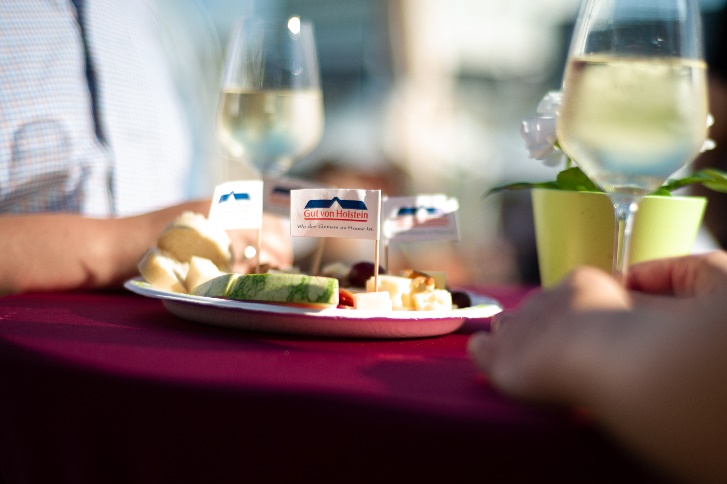 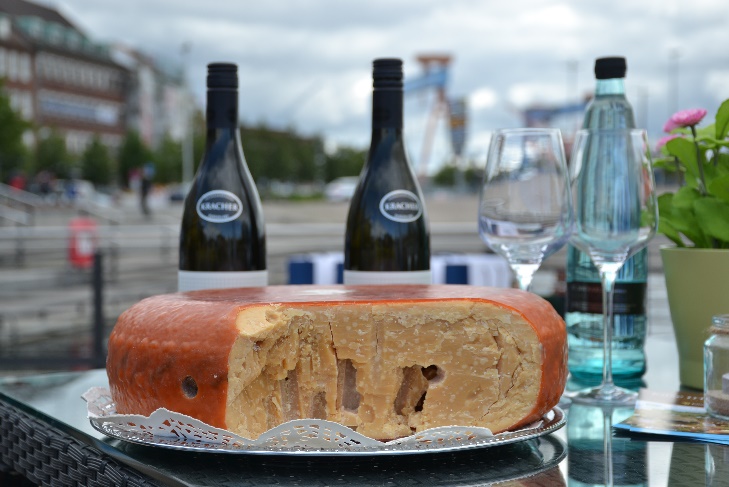 ______________________________________________________________________________Projektmanagement	Pressekontakt/Bildmaterial:Halina Koschinski, Tel. 0431 - 679 10 50 	Eva-Maria Zeiske, Tel.: 0431 – 679 1026	E-Mail: h.koschinski@kiel-marketing.de 	E-Mail: e.zeiske@kiel-marketing.deKiel-Marketing e.V. 	Kiel-Marketing e.V.Andreas-Gayk-Str. 31, 24103 Kiel 	Andreas-Gayk-Str. 31, 24103 Kiel